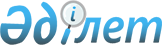 О признании утратившим силу постановления Правительства Республики Казахстан от 6 июня 2000 года № 863 "Об утверждении Правил определения предельного размера вознаграждения (интереса) и лимита заимствования местными исполнительными органами"Постановление Правительства Республики Казахстан от 25 февраля 2016 года № 112      Правительство Республики Казахстан ПОСТАНОВЛЯЕТ:



      1. Признать утратившим силу постановление Правительства Республики Казахстан от 6 июня 2000 года № 863 «Об утверждении Правил определения предельного размера вознаграждения (интереса) и лимита заимствования местными исполнительными органами».



      2. Настоящее постановление вводится в действие со дня его подписания.      Премьер-Министр

      Республики Казахстан                    К. Масимов
					© 2012. РГП на ПХВ «Институт законодательства и правовой информации Республики Казахстан» Министерства юстиции Республики Казахстан
				